第19回　いなべ市春季グラウンドゴルフ大会日時：2022年５月18日（水）晴れ於：員弁運動公園運動場　　　開会式・各試合の様子・閉会式　　　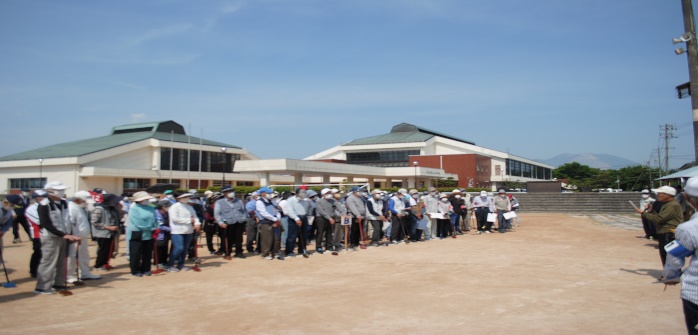 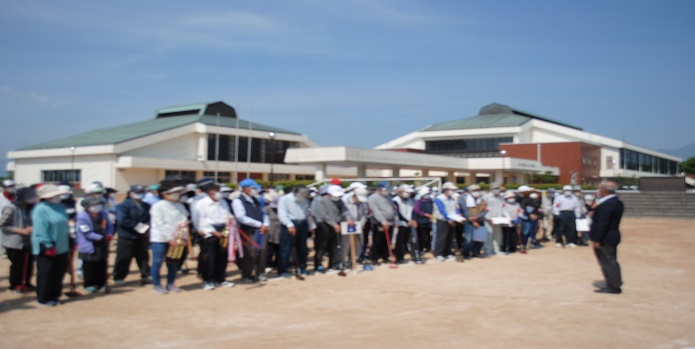 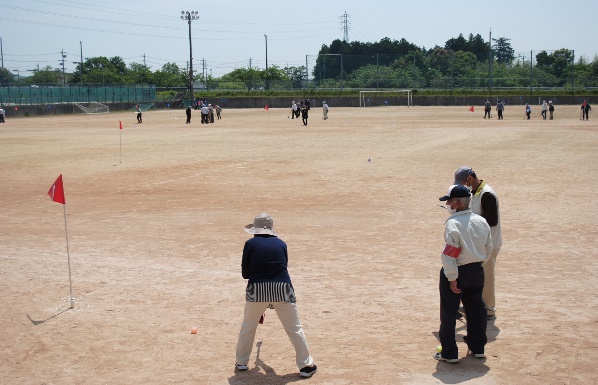 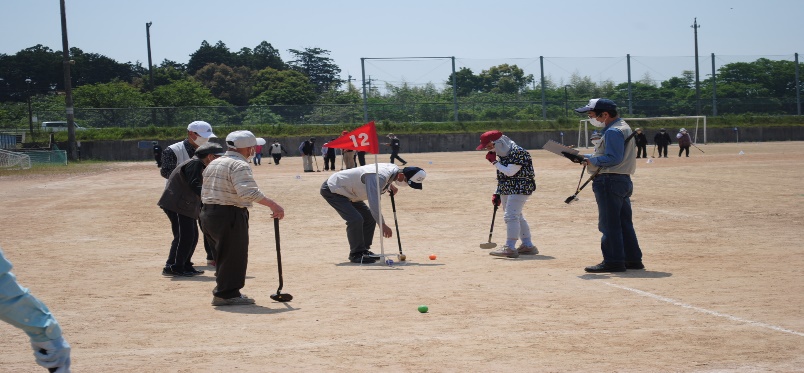 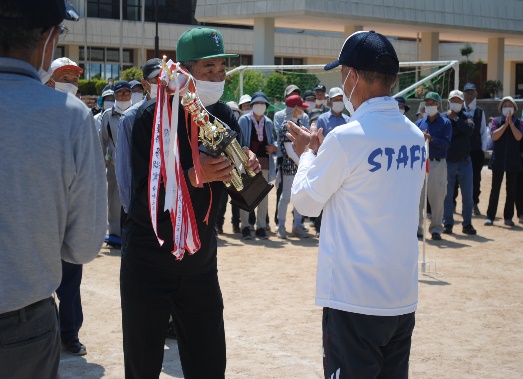 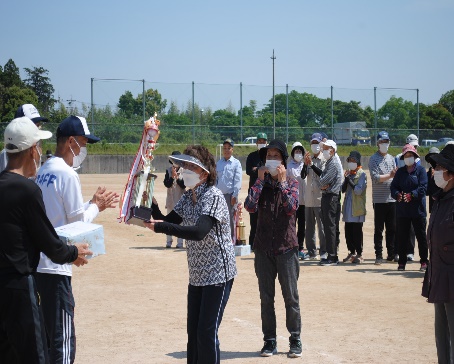 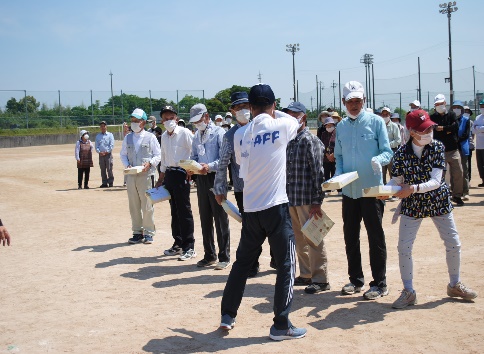 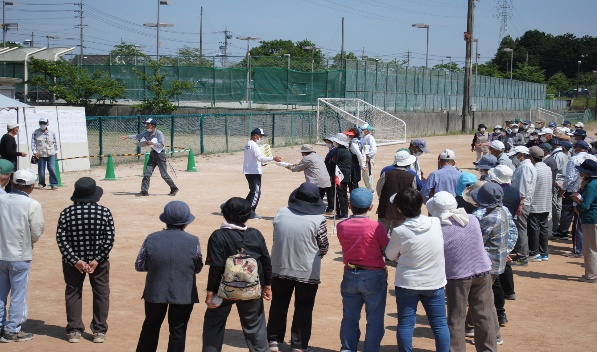 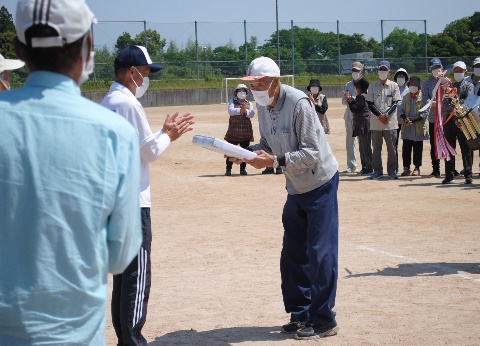 ≪大会結果≫